Windausbau- wie schaffen wir das?Um die Energiewende in Deutschland umzusetzen, sind ca. 60 000 neue Windräder nötig (40 000 an Land und 20 000 auf dem Meer.) Das ist eine herausfordernde AufgabeAusgabe 1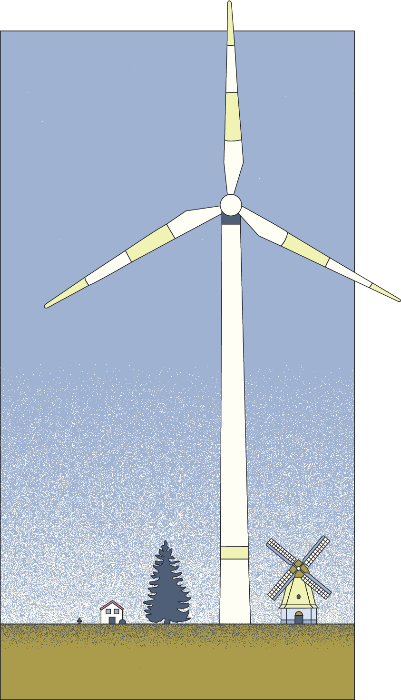 Plant eine Gemeinde eine Windkraftanlage, so stehen sich oft Befürworter und Gegner unversöhnlich gegenüber.Markiere die Aussagen, die du schon einmal gehört hast. Entscheide, welche Aussagen du als sinnvoll erachtest und gewichte sie. Ergänze weitere.Aufgabe 2:Betrachte folgenden Comic von Marc-Uwe Kling (dem Autor der Känguru Chroniken)https://www.zeit.de/kaenguru-comics/2021-06/folge-163Notiere Schäden, die an der Landschaft durch ein Windkraftwerk entstehen einerseits und Schäden, die beim Braun- und Steinkohleabbau typischerweise entstehen. Schaue dazu diesen Film bis 1:20 s an https://youtu.be/Pi67z9mONqE?t=28 Aufgabe 3: (Quelle Spiegel Online 27.4.21)Altmaier entschuldigt sich für Rechenfehler bei Windkraft-SchallbelastungJahrelang setzte eine Bundesbehörde die Infraschall-Belastung von Windkraftanlagen zu hoch an – und lieferte Windkraft-Gegnern damit Argumente. Nun bittet Bundeswirtschaftsminister Altmaier um Entschuldigung.Die Bundesbehörde hatte durch einen Rechenfehler einen Wert der 36 Dezibel zu hoch war angegeben. 3 Dezibel mehr bedeuten, dass sich die Schallintensität verdoppelt. 36 Dezibel entsprechen damit etwa einem Faktor 4000.Ein Stück Schokolade wiegt ca. 5g und ein Herzschlag dauert etwa 0,5s. Berechne die Masse der Schokolade und die Zeitdauer, die sich ergibt, wenn man denselben Fehler macht.Aufgabe 4:Zehntausende von Windrädern müssen gebaut und gewartet werden. Dadurch wird ein großes neues Berufsfeld entstehen. Betrachte einen der beiden Filme.Film 1: Ein Job ganz oben: Wartung von Windenergieanlagen 
Film 2: Jobportrait Projektleiterin WindenergieÜberlege oder recherchiere mindestens 5 Arbeitsplätze, die beim Bau und Betrieb eines Windrads entstehen. Vergleiche deine Vorschläge mit der Liste. Wäre einer der Jobs für dich interessant? Lösung zu Windausbau- wie schaffen wir das ?Ausgabe 1Eine eindeutige Lösung ist nicht möglich. Aussage D ist einfach fachlich falsch.Aussage E ist korrekt Aussage B ist sehr subjektiv und Energiegewinnung ist immer mit optischen Eingriffen in die Natur verbundenAussage C weist auf ein ernstes Problem hin vgl.Videobeispiel Schlagschatten. Allerdings treten diese Phänomene nur sinnvollen Abständen nur bei sehr tiefstehender Sonne auf und keineswegs den ganzen Tag. Andere Technologien, wie z.B. Transport schränken auch die Lebensqualität ein.Aussage A ist verkürzt, relevant und richtig.Ausgabe 2:Schäden bei Windkraft: Teilweise Baumfällungen beim Aufstellort und beim Transport der Einzelteile. Optische Einschränkungen, DenkmalschutzLärmemission (Infraschall) und SchattenwurfTiere können vertrieben werden.Schäden bei Kohleabbau:ganze Landstriche werden abgetragen, in Mondlandschaften verwandeltDörfer versetzt oder zerstörtsämtlicher Baumbestand muss anschließend wieder aufgeforstet werdenTiere werden vollständig vertriebenmassive LuftverschmutzungAufgabe 3Aus 5g werden bei diesem Fehler 20kg SchokoladeAus 0,5 s werden 2000s= 33 Minuten 20sAufgabe 4:Liste von Berufen im Bereich Energieerzeugung mit WindkraftElektroingenieur (m/w) WindenergieanlagentechnikElektrotechniker (m/w) für Umspannwerk Offshore WindenergieFachinformatiker (m/w) Betriebsführung WindkraftMitarbeiter (m/w) Flächenakquise WindenergieProjektkoordinator (m/w) WindenergieReferent (m/w) WindenergieUmweltplaner/in für die Netzanbindung von Offshore-WindparksServicemonteur (m/w) WindenergieTechnischer Einkäufer (m/w) WindenergieWirtschaftsingenieur oder Ingenieur (m/w) Offshore-KoordinationSoftwareentwickler (m/w) WindparkkraftwerkssteuerungenBauingenieur Windenergie (m/w)